О единовременных именных денежных выплатах главы города Барнаула студентам, аспирантам и докторантамВ соответствии с Федеральным законом от 06.10.2003 №131-ФЗ                  «Об общих принципах организации местного самоуправления в Российской Федерации», в целях  поощрения за особые достижения в учебной, научной деятельности и социальной поддержки студентов, аспирантов и докторантов городская ДумаРЕШИЛА:Установить 66 единовременных именных денежных выплат главы города Барнаула (далее – выплаты), из которых:Студентам: Образовательных организаций высшего образования города Барнаула – 42 выплаты, в том числе:федерального государственного бюджетного образовательного учреждения высшего образования «Алтайский государственный технический университет им.И.И.Ползунова» – 8 выплат;федерального государственного бюджетного образовательного учреждения высшего образования «Алтайский государственный университет» – 7 выплат;федерального государственного бюджетного образовательного учреждения высшего образования «Алтайский государственный аграрный университет», федерального государственного бюджетного образовательного учреждения высшего образования «Алтайский  государственный медицинский университет» Министерства здравоохранения Российской Федерации, федерального государственного бюджетного образовательного учреждения высшего образования «Алтайский государственный педагогический университет», федерального государственного бюджетного образовательного учреждения высшего образования «Алтайский государственный институт культуры» – по 6 выплат;Алтайского филиала федерального государственного бюджетного образовательного учреждения высшего образования «Российская академия народного хозяйства и государственной службы при Президенте Российской Федерации» – 2 выплаты;федерального государственного казенного образовательного учреждения высшего образования «Барнаульский юридический институт Министерства внутренних дел Российской Федерации» – 1 выплата;Профессиональных образовательных организаций города Барнаула – 7 выплат; Аспирантам образовательных организаций высшего образования города Барнаула – 13 выплат, в том числе:федерального государственного бюджетного образовательного учреждения высшего образования «Алтайский государственный институт культуры» - 1 выплата;федерального государственного бюджетного образовательного учреждения высшего образования «Алтайский государственный университет», федерального государственного бюджетного образовательного учреждения высшего образования «Алтайский государственный аграрный университет», федерального государственного бюджетного образовательного учреждения высшего образования «Алтайский государственный медицинский университет» Министерства здравоохранения Российской Федерации - по 2 выплатам;федерального государственного бюджетного образовательного учреждения высшего образования «Алтайский государственный технический университет им. И.И. Ползунова», федерального государственного бюджетного образовательного учреждения высшего образования «Алтайский государственный педагогический университет» - по 3 выплатам;Докторантам образовательных организаций высшего образования города Барнаула – 4 выплаты, в том числе:федерального государственного бюджетного образовательного учреждения высшего образования «Алтайский государственный университет», федерального государственного бюджетного образовательного учреждения высшего образования «Алтайский государственный педагогический университет» - по 1 выплате;федерального государственного бюджетного образовательного учреждения высшего образования «Алтайский государственный технический университет им. И.И. Ползунова» -  по 2 выплатам.Утвердить Положение о единовременных именных денежных выплатах главы города Барнаула студентам, аспирантам и докторантам (приложение).Финансирование расходов по предоставлению единовременных именных денежных выплат главы города Барнаула студентам, аспирантам, докторантам является расходным обязательством городского округа - города Барнаула Алтайского края и осуществляется в пределах средств бюджета города, предусмотренных на эти цели на соответствующий финансовый год.Пресс-центру (Павлинова Ю.С.) опубликовать решение в газете «Вечерний Барнаул» и разместить на официальном Интернет-сайте города Барнаула.Контроль за исполнением решения возложить на комитет по социальной политике (Ермоленко М.В.).Российская Федерация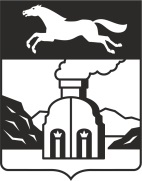 Барнаульская городская ДумаРЕШЕНИЕот	№	Председатель городской ДумыГлава городаГ.А. Буевич                                         С.И. Дугин